					Kutsu 6.11.2020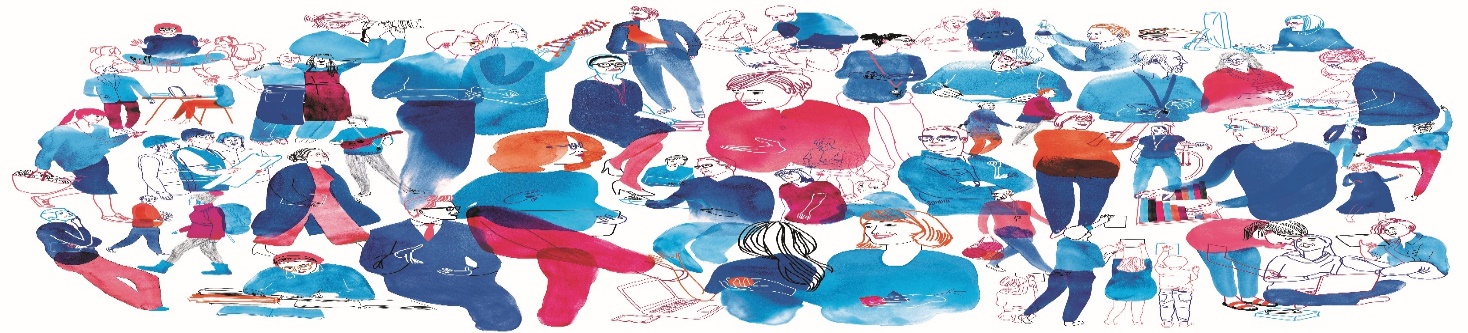 Arvoisa kymenlaaksolainen peruskoulun tai lukion rehtori & virka-apulaisrehtoriKymenlaaksossa työskentelee lähes 2200 varhaiskasvatuksen, perusopetuksen ja 2. asteen sekä aikuiskoulutuksen opetusalan ammattilaista, opettajaa ja esimiestä. Esimiehet ovat keskeinen jäsenryhmä OAJ:ssä. Tarjoamme Sinulle, rehtori ja virka-apulaisrehtori, mahdollisuutta osallistua Teams -etäyhteydelläLAKIKOULUTUS PERUSKOULUN JA LUKION REHTOREILLE –iltatilaisuuteen 24.11.2020 klo 18.00-20.00.Kouluttajana toimii OAJ:n lakimies Kristiina Tuhkiainen.Ilmoittautuminen tämän LINKIN kautta pe 20.11. klo 12.00 mennessä, jolloin linkki suljetaan.Koulutukseen ilmoittautuneet ja osallistuneet OAJ:n jäseniä olevat rehtorit saavat myöhemmin ateriaedun, josta tiedotetaan koulutukseen osallistuneille myöhemmin.Ilmoittautuneille lähetetään ohjeet Teams-koulutukseen liittymiseen ma 23.11.Tervetuloa!OAJ:n KYMENLAAKSON ALUEYHDISTYS ryOlli-Pekka Hakkarainen			Tuomas Riikonenpuheenjohtaja			alueasiamies puheenjohtaja@oajkymenlaakso.fi		alueasiamies@oajkymenlaakso.fiTiedustelut: alueasiamies@oajkymenlaakso.fi keskiviikkoisin 11.11. ja 18.11. klo 9-16.